運動器検診　　保健調査票　　　　　　　　　　　　　　　氏名　　　　　　　　　　　Cuestionario del Reconocimiento Médico del Aparato motriz　　　　　　Nombre現在取り組んでいるスポーツがありますか？ある場合は、種目名等を記入してください。例：野球，サッカー，水泳，ダンス		hijo/a está practicando algún  tipo de deporte ? En caso de sí , escriba el nombre del deporte . Ejmplo: Béisbol , Fútbol , Natación y Danza , etc				    ★保護者確認欄　①から⑭まであてはまるところがありますか？あり・なしのどちらかに○をしてください。	Escribir los padres：Si ha tenido alguna complicación de las mencionadas del ①al⑭ ,encierre con un círculo en     "sí" ;si no ha tenido, en "no" .  <脊柱側わん・四肢の状態>(以下の項目で当てはまるところがある場合のみ、該当学年欄に○をつけてください）	＜Escoliosis(desviación lateral de la columna) - Estado de las extremidades＞  （Tan sólo en caso de haber tenido la complicación,marque un círculo en el grado correspondiente）学校医所見（異常なしの場合は記載省略となります）: A…要経過観察　B…要受診　C…主治医の指示に従うDiagnóstico del médico escolar（En caso de no haber ningún problema , no escriba nada.）: A... Necesita observación　/ B... Necesita consultar al médico / C... Tiene que seguir la prescripción del medico de cabeza１年　　組（　　　）番２年　　組（　　　）番３年　　組（　　　）番４年　　組（　　　）番５年　　組（　　　）番６年　　組（　　　）番1er grado　 gruponúmero2do grado  gruponúmero3er grado　 gruponúmero.4to grado　 gruponúmero5to grado　 gruponúmero6to grado　 gruponúmero.1年
1er grado2年
2do grado3年
3er grado4年
4to grado5年
5to grado6年
6to gradoあり　・　なしSi / Noあり　・　なしSi / Noあり　・　なしSi / Noあり　・　なしSi / Noあり　・　なしSi / Noあり　・　なしSi / No　２）脊柱側わん症  Escoliosis　２）脊柱側わん症  Escoliosis1年
1er grado2年
2do grado3年
3er grado4年
4to grado5年
5to grado6年
6to grado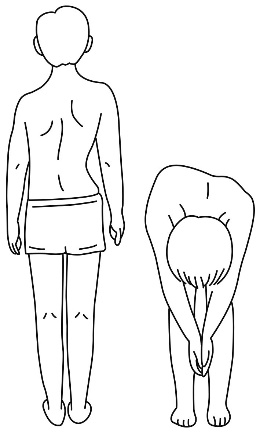 両肩の高さに差がある
¿Es diferente la altura de los hombros ?保護者
padre両肩の高さに差がある
¿Es diferente la altura de los hombros ?学校
escuela両肩甲骨の高さ・位置に差がある。¿Es diferente la altura y la posición de los dos homóplatos ?保護者
padre両肩甲骨の高さ・位置に差がある。¿Es diferente la altura y la posición de los dos homóplatos ?学校
escuela左右の脇線の曲がり方に差がある
¿Tiene un lado de la cintura  más curvado que el otro ?保護者
padre左右の脇線の曲がり方に差がある
¿Tiene un lado de la cintura  más curvado que el otro ?学校
escuela前屈した左右の背面の高さに差がある¿Cuando se inclina hacia adelante , es diferente la altura de la espalda del lado derecho y del izquierdo ?保護者
padre前屈した左右の背面の高さに差がある¿Cuando se inclina hacia adelante , es diferente la altura de la espalda del lado derecho y del izquierdo ?学校
escuela　3）四肢の状態　Estado de las extremidades　3）四肢の状態　Estado de las extremidades　3）四肢の状態　Estado de las extremidades1年
1er grado2年
2do grado3年
3er grado4年
4to grado5年
5to grado6年
6to grado 【前後屈】 [Cuando  se inclina hacia adelante ó atrás]
身体をそらしたり，曲げたりした時,腰に痛みが出ませんか¿Siente dolor en la cintura cuando se inclina hacia adelante y / ó hacia atrás?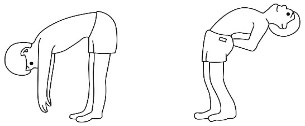 前屈で腰が痛む
¿Siente dolor en la cintura cuando se inclina hacia adelante ?前屈で腰が痛む
¿Siente dolor en la cintura cuando se inclina hacia adelante ?保護者
padre 【前後屈】 [Cuando  se inclina hacia adelante ó atrás]
身体をそらしたり，曲げたりした時,腰に痛みが出ませんか¿Siente dolor en la cintura cuando se inclina hacia adelante y / ó hacia atrás?前屈で腰が痛む
¿Siente dolor en la cintura cuando se inclina hacia adelante ?前屈で腰が痛む
¿Siente dolor en la cintura cuando se inclina hacia adelante ?学校
escuela 【前後屈】 [Cuando  se inclina hacia adelante ó atrás]
身体をそらしたり，曲げたりした時,腰に痛みが出ませんか¿Siente dolor en la cintura cuando se inclina hacia adelante y / ó hacia atrás?後屈で腰が痛む
¿Siente dolor en la cintura cuando se inclina hacia atrás?後屈で腰が痛む
¿Siente dolor en la cintura cuando se inclina hacia atrás?保護者
padre 【前後屈】 [Cuando  se inclina hacia adelante ó atrás]
身体をそらしたり，曲げたりした時,腰に痛みが出ませんか¿Siente dolor en la cintura cuando se inclina hacia adelante y / ó hacia atrás?後屈で腰が痛む
¿Siente dolor en la cintura cuando se inclina hacia atrás?後屈で腰が痛む
¿Siente dolor en la cintura cuando se inclina hacia atrás?学校
escuela 【片脚立ち】
[Cuando se para en un pie]両腕をさげたまま5秒間片脚立ちできますか
（体が傾いたり、ふらついたりしませんか）
¿Puede estar parado con un solo pie,bajando los brazos durante 5 segundos,sin perder el equilibrio ni tambalearse? 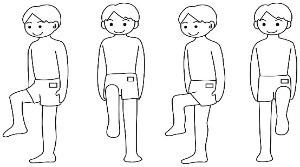 ⑦左脚立
　ちで
con el pie izquierdo立てない
no puede保護者
padre 【片脚立ち】
[Cuando se para en un pie]両腕をさげたまま5秒間片脚立ちできますか
（体が傾いたり、ふらついたりしませんか）
¿Puede estar parado con un solo pie,bajando los brazos durante 5 segundos,sin perder el equilibrio ni tambalearse? ⑦左脚立
　ちで
con el pie izquierdo立てない
no puede学校
escuela 【片脚立ち】
[Cuando se para en un pie]両腕をさげたまま5秒間片脚立ちできますか
（体が傾いたり、ふらついたりしませんか）
¿Puede estar parado con un solo pie,bajando los brazos durante 5 segundos,sin perder el equilibrio ni tambalearse? ⑦左脚立
　ちで
con el pie izquierdoふらつく
se tambalea保護者
padre 【片脚立ち】
[Cuando se para en un pie]両腕をさげたまま5秒間片脚立ちできますか
（体が傾いたり、ふらついたりしませんか）
¿Puede estar parado con un solo pie,bajando los brazos durante 5 segundos,sin perder el equilibrio ni tambalearse? ⑦左脚立
　ちで
con el pie izquierdoふらつく
se tambalea学校
escuela 【片脚立ち】
[Cuando se para en un pie]両腕をさげたまま5秒間片脚立ちできますか
（体が傾いたり、ふらついたりしませんか）
¿Puede estar parado con un solo pie,bajando los brazos durante 5 segundos,sin perder el equilibrio ni tambalearse? ⑧右脚立
　ちで
  con el pie dereho立てない
no puede保護者
padre 【片脚立ち】
[Cuando se para en un pie]両腕をさげたまま5秒間片脚立ちできますか
（体が傾いたり、ふらついたりしませんか）
¿Puede estar parado con un solo pie,bajando los brazos durante 5 segundos,sin perder el equilibrio ni tambalearse? ⑧右脚立
　ちで
  con el pie dereho立てない
no puede学校
escuela 【片脚立ち】
[Cuando se para en un pie]両腕をさげたまま5秒間片脚立ちできますか
（体が傾いたり、ふらついたりしませんか）
¿Puede estar parado con un solo pie,bajando los brazos durante 5 segundos,sin perder el equilibrio ni tambalearse? ⑧右脚立
　ちで
  con el pie derehoふらつく
se tambalea保護者
padre 【片脚立ち】
[Cuando se para en un pie]両腕をさげたまま5秒間片脚立ちできますか
（体が傾いたり、ふらついたりしませんか）
¿Puede estar parado con un solo pie,bajando los brazos durante 5 segundos,sin perder el equilibrio ni tambalearse? ⑧右脚立
　ちで
  con el pie derehoふらつく
se tambalea学校
escuela【しゃがみこみ】[Cuando se agacha]両手を前に出したまま、足を肩幅に開き、足の裏を全部床につけて完全にしゃがめますかCon los pies separados como el ancho entre los hombros y estirando los brazos hacia adelante,¿puede agacharse totalmente,con los talones apoyados al piso? 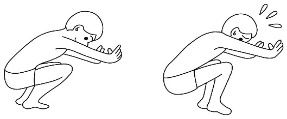 ⑨しゃがめない
no puede⑨しゃがめない
no puede保護者
padre【しゃがみこみ】[Cuando se agacha]両手を前に出したまま、足を肩幅に開き、足の裏を全部床につけて完全にしゃがめますかCon los pies separados como el ancho entre los hombros y estirando los brazos hacia adelante,¿puede agacharse totalmente,con los talones apoyados al piso? ⑨しゃがめない
no puede⑨しゃがめない
no puede学校
escuela　４）四肢の状態（つづき）　
  Estado de las extremidades(continuación)　４）四肢の状態（つづき）　
  Estado de las extremidades(continuación)　４）四肢の状態（つづき）　
  Estado de las extremidades(continuación)1年
1er grado2年
2do grado3年
3er grado4年
4to grado5年
5to grado6年
6to grado【肘の曲げ伸ばし】[Doblar y estirar los codos]手のひらを上に向けて腕を伸ばしたとき、完全に曲がらない（指が肩につかない）ことはありませんかEstire los brazos hacia adelante con las palmas hacia arriba, luego doble los codos. ¿ No puede doblar completamente los codos?(los dedos no pueden tocar los hombros)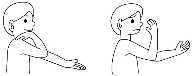 ⑩左肘がCodo izquierdo完全に伸びないNo puede estirarse completamente保護者
padre【肘の曲げ伸ばし】[Doblar y estirar los codos]手のひらを上に向けて腕を伸ばしたとき、完全に曲がらない（指が肩につかない）ことはありませんかEstire los brazos hacia adelante con las palmas hacia arriba, luego doble los codos. ¿ No puede doblar completamente los codos?(los dedos no pueden tocar los hombros)⑩左肘がCodo izquierdo完全に曲がらないNo puede doblarse completamente学校
escuela【肘の曲げ伸ばし】[Doblar y estirar los codos]手のひらを上に向けて腕を伸ばしたとき、完全に曲がらない（指が肩につかない）ことはありませんかEstire los brazos hacia adelante con las palmas hacia arriba, luego doble los codos. ¿ No puede doblar completamente los codos?(los dedos no pueden tocar los hombros)⑪右肘がCodo derecho完全に伸びないNo puede estirarse completamente保護者
padre【肘の曲げ伸ばし】[Doblar y estirar los codos]手のひらを上に向けて腕を伸ばしたとき、完全に曲がらない（指が肩につかない）ことはありませんかEstire los brazos hacia adelante con las palmas hacia arriba, luego doble los codos. ¿ No puede doblar completamente los codos?(los dedos no pueden tocar los hombros)⑪右肘がCodo derecho完全に曲がらないNo puede doblarse completamente学校
escuela【バンザイ】[Levantar las manos]バンザイした時、両腕が耳につきますかEn caso de que haya                                                          levantado las manos ,                                                                     ¿ los brazos pueden                                                       tocar  las orejas ?　　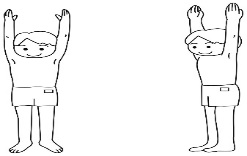 ⑫左腕が耳につかないEl brazo izquierdo no puede tocar la oreja⑫左腕が耳につかないEl brazo izquierdo no puede tocar la oreja保護者
padre【バンザイ】[Levantar las manos]バンザイした時、両腕が耳につきますかEn caso de que haya                                                          levantado las manos ,                                                                     ¿ los brazos pueden                                                       tocar  las orejas ?　　⑫左腕が耳につかないEl brazo izquierdo no puede tocar la oreja⑫左腕が耳につかないEl brazo izquierdo no puede tocar la oreja学校
escuela【バンザイ】[Levantar las manos]バンザイした時、両腕が耳につきますかEn caso de que haya                                                          levantado las manos ,                                                                     ¿ los brazos pueden                                                       tocar  las orejas ?　　⑬右腕が耳につかないEl brazo derecho no puede tocar la oreja⑬右腕が耳につかないEl brazo derecho no puede tocar la oreja保護者
padre【バンザイ】[Levantar las manos]バンザイした時、両腕が耳につきますかEn caso de que haya                                                          levantado las manos ,                                                                     ¿ los brazos pueden                                                       tocar  las orejas ?　　⑬右腕が耳につかないEl brazo derecho no puede tocar la oreja⑬右腕が耳につかないEl brazo derecho no puede tocar la oreja学校
escuela⑭体のどこかに痛いところや気になるところ、治療中や経過観察中のところはありますか?部位に○をして症状や経過を具体的に記入してください。 ¿ Tiene dolor ó algo que le preocupe en alguna parte del cuerpo?. ¿Está recibiendo tratamiento ó bajo observación? Señale el lugar con un círculo( ○ ) donde tiene el problema y escriba los detalles .⑭体のどこかに痛いところや気になるところ、治療中や経過観察中のところはありますか?部位に○をして症状や経過を具体的に記入してください。 ¿ Tiene dolor ó algo que le preocupe en alguna parte del cuerpo?. ¿Está recibiendo tratamiento ó bajo observación? Señale el lugar con un círculo( ○ ) donde tiene el problema y escriba los detalles .記入例Ejemplos例１．右肘が痛くて2年前から整形外科で月に１度経過をみている。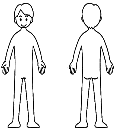 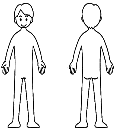 Ej.1: Está bajo observación 1 vez al mes en ortopedia , debido a tener dolor del codo derecho desde hace 2 años.例2．4月から左膝が痛いが受診はしていない。などEj.2: Tiene dolor de la rodilla izquierda desde abril , pero todavia no ha consultado al médico . etc...例１．右肘が痛くて2年前から整形外科で月に１度経過をみている。Ej.1: Está bajo observación 1 vez al mes en ortopedia , debido a tener dolor del codo derecho desde hace 2 años.例2．4月から左膝が痛いが受診はしていない。などEj.2: Tiene dolor de la rodilla izquierda desde abril , pero todavia no ha consultado al médico . etc...例１．右肘が痛くて2年前から整形外科で月に１度経過をみている。Ej.1: Está bajo observación 1 vez al mes en ortopedia , debido a tener dolor del codo derecho desde hace 2 años.例2．4月から左膝が痛いが受診はしていない。などEj.2: Tiene dolor de la rodilla izquierda desde abril , pero todavia no ha consultado al médico . etc...1年　1er grado2年　2do grado2年　2do grado2年　2do grado3年　3er grado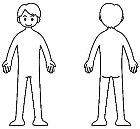 4年　4to grado5年　5to grado5年　5to grado5年　5to grado6年　6to grado1年　1er grado1年　1er grado1年　1er grado2年　2do grado2年　2do grado2年　2do grado3年　3er grado3年　3er grado3年　3er grado所見箇所lugar de la anormalidad所見categoria理由razón所見箇所lugar de la anormalidad所見categoria理由razón所見箇所lugar de la anormalidad所見categoria理由razón・肩hombro ・肘codo・手manoA･B･C・変形deformación・疼痛dolor・その他otros (　　    )・肩hombro ・肘codo・手manoA･B･C・変形deformación・疼痛dolor・その他otros (　　    )・肩hombro ・肘codo・手manoA･B･C・変形deformación・疼痛dolor・その他otros (　　    )・脊柱側わんEscoliosis・腰椎columna lumbarA･B･C・変形deformación・疼痛dolor・その他otros (　　    )・脊柱側わんEscoliosis・腰椎columna lumbarA･B･C・変形deformación・疼痛dolor・その他otros (　　    )・脊柱側わんEscoliosis・腰椎columna lumbarA･B･C・変形deformación・疼痛dolor・その他otros (　　    )・股関節articulación de la pelvis・膝rodilla・足関節articulación del tobillo・足pieA･B･C・変形deformación・疼痛dolor・その他otros (　　    )・股関節articulación de la pelvis・膝rodilla・足関節articulación del tobillo・足pieA･B･C・変形deformación・疼痛dolor・その他otros (　　    )・股関節articulación de la pelvis・膝rodilla・足関節articulación del tobillo・足pieA･B･C・変形deformación・疼痛dolor・その他otros (　　    )その他otros（　　　）A･B･C・変形deformación・疼痛dolor・その他otros (　　    )その他otros（　　　）A･B･C・変形deformación・疼痛dolor・その他otros (　　    )その他otros（　　　）A･B･C・変形deformación・疼痛dolor・その他otros (　　    )備考　Notas備考　Notas備考　Notas備考　Notas備考　Notas備考　Notas備考　Notas備考　Notas備考　Notas4年　4to grado4年　4to grado4年　4to grado5年　5to grado5年　5to grado5年　5to grado6年　6to grado6年　6to grado6年　6to grado所見箇所lugar de la anormalidad所見categoria理由razón所見箇所lugar de la anormalidad所見categoria理由razón所見箇所lugar de la anormalidad所見categoria理由razón・肩hombro ・肘codo・手manoA･B･C・変形deformación・疼痛dolor・その他otros (　　    )・肩hombro ・肘codo・手manoA･B･C・変形deformación・疼痛dolor・その他otros (　　    )・肩hombro ・肘codo・手manoA･B･C・変形deformación・疼痛dolor・その他otros (　　    )・脊柱側わんEscoliosis・腰椎columna lumbarA･B･C・変形deformación・疼痛dolor・その他otros (　　    )・脊柱側わんEscoliosis・腰椎columna lumbarA･B･C・変形deformación・疼痛dolor・その他otros (　　    )・脊柱側わんEscoliosis・腰椎columna lumbarA･B･C・変形deformación・疼痛dolor・その他otros (　　    )・股関節articulación de la pelvis・膝rodilla・足関節articulación del tobillo・足pieA･B･C・変形deformación・疼痛dolor・その他otros (　　    )・股関節articulación de la pelvis・膝rodilla・足関節articulación del tobillo・足pieA･B･C・変形deformación・疼痛dolor・その他otros (　　    )・股関節articulación de la pelvis・膝rodilla・足関節articulación del tobillo・足pieA･B･C・変形deformación・疼痛dolor・その他otros (　　    )その他otros（　　　）A･B･C・変形deformación・疼痛dolor・その他otros (　　    )その他otros（　　　）A･B･C・変形deformación・疼痛dolor・その他otros (　　    )その他otros（　　　）A･B･C・変形deformación・疼痛dolor・その他otros (　　    )備考　Notas備考　Notas備考　Notas備考　Notas備考　Notas備考　Notas備考　Notas備考　Notas備考　Notas